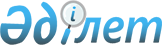 О Плане законопроектных работ Правительства Республики Казахстан на 2016 годПостановление Правительства Республики Казахстан от 31 декабря 2015 года № 1153       Правительство Республики Казахстан ПОСТАНОВЛЯЕТ:



      1. Утвердить прилагаемый План законопроектных работ Правительства Республики Казахстан на 2016 год (далее - План).



      2. Координацию законопроектной работы Правительства Республики Казахстан и контроль за выполнением настоящего постановления возложить на Министерство юстиции Республики Казахстан.



      3. Государственным органам-разработчикам законопроектов, предусмотренных Планом, представлять законопроекты в Министерство юстиции Республики Казахстан не позднее 1 числа месяца, определенного Планом, и Правительство Республики Казахстан не позднее 20 числа месяца, определенного Планом.



      4. Настоящее постановление вводится в действие со дня его подписания.      Премьер-Министр

      Республики Казахстан                    К. МасимовУтвержден          

постановлением Правительства

Республики Казахстан   

от 31 декабря 2015 год № 1153

             План законопроектных работ Правительства

                   Республики Казахстан на 2016 год      Сноска. Проект законопроектных работ с изменениями, внесенными постановлениями Правительства РК от 04.05.2016 № 270; от 31.08.2016 № 516; от 21.10.2016 № 598; от 31.10.2016 № 639; от 18.11.2016 № 705.

      Примечание: расшифровка аббревиатур:

      МСХ - Министерство сельского хозяйства Республики Казахстан

      МЮ — Министерство юстиции Республики Казахстан

      МИР - Министерство по инвестициям и развитию Республики Казахстан

      МФ - Министерство финансов Республики Казахстан

      МО - Министерство обороны Республики Казахстан

      МНЭ - Министерство национальной экономики Республики Казахстан

      МЭ - Министерство энергетики Республики Казахстан

      МКС – Министерство культуры и спорта Республики Казахстан

      МВД – Министерство внутренних дел Республики Казахстан
					© 2012. РГП на ПХВ «Институт законодательства и правовой информации Республики Казахстан» Министерства юстиции Республики Казахстан
				№ п/пНаименование законопроектаГосударствен ный орган- разработчикСрок представленияСрок представленияСрок представленияЛицо, ответственное за качественную разработку и  своевременное внесение законопроекта№ п/пНаименование законопроектаГосударствен ный орган- разработчикМинюстПравительствоПарламентЛицо, ответственное за качественную разработку и  своевременное внесение законопроекта12345671О внесении изменений и дополнений в некоторые законодательные акты Республики Казахстан по вопросам обороны и воинской службыМОянварьфевральапрельМухтаров T.С.2О внесении изменений и дополнений в некоторые законодательные акты Республики Казахстан по вопросам конкуренцииМНЭфевральфевральапрельАрифханов А.А.3Исключена постановлением Правительства РК от 04.05.2016 № 270.Исключена постановлением Правительства РК от 04.05.2016 № 270.Исключена постановлением Правительства РК от 04.05.2016 № 270.Исключена постановлением Правительства РК от 04.05.2016 № 270.Исключена постановлением Правительства РК от 04.05.2016 № 270.Исключена постановлением Правительства РК от 04.05.2016 № 270.4О внесении изменений и дополнений в некоторые законодательные акты Республики Казахстан по вопросам растительного и животного мираМСХфевральмартмайНысанбаев Е.Н.5О внесении изменений и дополнений в некоторые законодательные акты Республики Казахстан по вопросам использования воздушного пространства и деятельности авиацииМИРфевральмартмайКасымбек Ж.М.6Исключена постановлением Правительства РК от 31.08.2016 № 516.Исключена постановлением Правительства РК от 31.08.2016 № 516.Исключена постановлением Правительства РК от 31.08.2016 № 516.Исключена постановлением Правительства РК от 31.08.2016 № 516.Исключена постановлением Правительства РК от 31.08.2016 № 516.Исключена постановлением Правительства РК от 31.08.2016 № 516.7Исключена постановлением Правительства РК от 31.08.2016 № 516.Исключена постановлением Правительства РК от 31.08.2016 № 516.Исключена постановлением Правительства РК от 31.08.2016 № 516.Исключена постановлением Правительства РК от 31.08.2016 № 516.Исключена постановлением Правительства РК от 31.08.2016 № 516.Исключена постановлением Правительства РК от 31.08.2016 № 516.8Исключена постановлением Правительства РК от 31.08.2016 № 516.Исключена постановлением Правительства РК от 31.08.2016 № 516.Исключена постановлением Правительства РК от 31.08.2016 № 516.Исключена постановлением Правительства РК от 31.08.2016 № 516.Исключена постановлением Правительства РК от 31.08.2016 № 516.Исключена постановлением Правительства РК от 31.08.2016 № 516.9О внесении изменений и дополнений в некоторые законодательные акты Республики Казахстан по вопросам развития местного самоуправленияМНЭмайиюньавгустУскенбаев К.А.10Исключена постановлением Правительства РК от 31.08.2016 № 516.Исключена постановлением Правительства РК от 31.08.2016 № 516.Исключена постановлением Правительства РК от 31.08.2016 № 516.Исключена постановлением Правительства РК от 31.08.2016 № 516.Исключена постановлением Правительства РК от 31.08.2016 № 516.Исключена постановлением Правительства РК от 31.08.2016 № 516.11Исключена постановлением Правительства РК от 31.08.2016 № 516.Исключена постановлением Правительства РК от 31.08.2016 № 516.Исключена постановлением Правительства РК от 31.08.2016 № 516.Исключена постановлением Правительства РК от 31.08.2016 № 516.Исключена постановлением Правительства РК от 31.08.2016 № 516.Исключена постановлением Правительства РК от 31.08.2016 № 516.12О гарантированном трансферте из Национального фонда Республики Казахстан на 2017- 2019 годыМНЭиюльавгуставгустКусаинов М.А.13Об объемах трансфертов общего характера между республиканским и областными бюджетами, бюджетами города республиканского значения, столицы на 2017-2019 годыМНЭавгуставгуставгустКусаинов М.А.14О республиканском бюджете на 2017 - 2019 годыМФавгуставгуставгустКармазина Л.М.15Исключена постановлением Правительства РК от 31.08.2016 № 516.Исключена постановлением Правительства РК от 31.08.2016 № 516.Исключена постановлением Правительства РК от 31.08.2016 № 516.Исключена постановлением Правительства РК от 31.08.2016 № 516.Исключена постановлением Правительства РК от 31.08.2016 № 516.Исключена постановлением Правительства РК от 31.08.2016 № 516.16О внесении изменений и дополнений в некоторые законодательные акты Республики Казахстан по вопросам электроэнергетикиМЭмайоктябрьноябрьДжаксалиев Б.М.17Исключена постановлением Правительства РК от 31.08.2016 № 516.Исключена постановлением Правительства РК от 31.08.2016 № 516.Исключена постановлением Правительства РК от 31.08.2016 № 516.Исключена постановлением Правительства РК от 31.08.2016 № 516.Исключена постановлением Правительства РК от 31.08.2016 № 516.Исключена постановлением Правительства РК от 31.08.2016 № 516.17-1Исключена постановлением Правительства РК от 31.10.2016 № 639.Исключена постановлением Правительства РК от 31.10.2016 № 639.Исключена постановлением Правительства РК от 31.10.2016 № 639.Исключена постановлением Правительства РК от 31.10.2016 № 639.Исключена постановлением Правительства РК от 31.10.2016 № 639.Исключена постановлением Правительства РК от 31.10.2016 № 639.17-2Исключена постановлением Правительства РК от 31.10.2016 № 639.Исключена постановлением Правительства РК от 31.10.2016 № 639.Исключена постановлением Правительства РК от 31.10.2016 № 639.Исключена постановлением Правительства РК от 31.10.2016 № 639.Исключена постановлением Правительства РК от 31.10.2016 № 639.Исключена постановлением Правительства РК от 31.10.2016 № 639.18Исключена постановлением Правительства РК от 31.08.2016 № 516.Исключена постановлением Правительства РК от 31.08.2016 № 516.Исключена постановлением Правительства РК от 31.08.2016 № 516.Исключена постановлением Правительства РК от 31.08.2016 № 516.Исключена постановлением Правительства РК от 31.08.2016 № 516.Исключена постановлением Правительства РК от 31.08.2016 № 516.18-1О внесении изменений и дополнений в некоторые законодательные акты Республики Казахстан по вопросам физической культуры и спортаМКСиюньиюльоктябрьМусайбеков С.Ж.19Исключена постановлением Правительства РК от 31.08.2016 № 516.Исключена постановлением Правительства РК от 31.08.2016 № 516.Исключена постановлением Правительства РК от 31.08.2016 № 516.Исключена постановлением Правительства РК от 31.08.2016 № 516.Исключена постановлением Правительства РК от 31.08.2016 № 516.Исключена постановлением Правительства РК от 31.08.2016 № 516.20Исключена постановлением Правительства РК от 31.08.2016 № 516.Исключена постановлением Правительства РК от 31.08.2016 № 516.Исключена постановлением Правительства РК от 31.08.2016 № 516.Исключена постановлением Правительства РК от 31.08.2016 № 516.Исключена постановлением Правительства РК от 31.08.2016 № 516.Исключена постановлением Правительства РК от 31.08.2016 № 516.21Исключена постановлением Правительства РК от 31.08.2016 № 516.Исключена постановлением Правительства РК от 31.08.2016 № 516.Исключена постановлением Правительства РК от 31.08.2016 № 516.Исключена постановлением Правительства РК от 31.08.2016 № 516.Исключена постановлением Правительства РК от 31.08.2016 № 516.Исключена постановлением Правительства РК от 31.08.2016 № 516.21-1О внесении изменений и дополнений в некоторые законодательные акты Республики Казахстан по вопросам рекламыМНЭиюльавгустоктябрьАрифханов А.А.21-2Исключена постановлением Правительства РК от 18.11.2016 № 705.Исключена постановлением Правительства РК от 18.11.2016 № 705.Исключена постановлением Правительства РК от 18.11.2016 № 705.Исключена постановлением Правительства РК от 18.11.2016 № 705.Исключена постановлением Правительства РК от 18.11.2016 № 705.Исключена постановлением Правительства РК от 18.11.2016 № 705.21-2-1О пробацииМВДавгустсентябрьоктябрьБисенкулов Б.Б.21-2-2О внесении изменений и дополнений в некоторые законодательные акты Республики Казахстан по вопросам пробацииМВДавгустсентябрьоктябрьБисенкулов Б.Б.21-3О внесении изменений и дополнений в некоторые законодательные акты Республики Казахстан по вопросам совершенствования законодательства в сфере интеллектуальной собственностиМЮавгустсентябрьноябрьАзимова Э.А.22Исключена постановлением Правительства РК от 31.08.2016 № 516.Исключена постановлением Правительства РК от 31.08.2016 № 516.Исключена постановлением Правительства РК от 31.08.2016 № 516.Исключена постановлением Правительства РК от 31.08.2016 № 516.Исключена постановлением Правительства РК от 31.08.2016 № 516.Исключена постановлением Правительства РК от 31.08.2016 № 516.23Исключена постановлением Правительства РК от 31.08.2016 № 516.Исключена постановлением Правительства РК от 31.08.2016 № 516.Исключена постановлением Правительства РК от 31.08.2016 № 516.Исключена постановлением Правительства РК от 31.08.2016 № 516.Исключена постановлением Правительства РК от 31.08.2016 № 516.Исключена постановлением Правительства РК от 31.08.2016 № 516.24Исключена постановлением Правительства РК от 31.08.2016 № 516.Исключена постановлением Правительства РК от 31.08.2016 № 516.Исключена постановлением Правительства РК от 31.08.2016 № 516.Исключена постановлением Правительства РК от 31.08.2016 № 516.Исключена постановлением Правительства РК от 31.08.2016 № 516.Исключена постановлением Правительства РК от 31.08.2016 № 516.24-1О стандартизацииМИРиюльоктябрьдекабрьРау А.П.24-2О внесении изменений и дополнений в некоторые законодательные акты Республики Казахстан по вопросам обеспечения единства измерений и стандартизацииМИРиюльоктябрьдекабрьРау А.П.25Исключена постановлением Правительства РК от 31.08.2016 № 516.Исключена постановлением Правительства РК от 31.08.2016 № 516.Исключена постановлением Правительства РК от 31.08.2016 № 516.Исключена постановлением Правительства РК от 31.08.2016 № 516.Исключена постановлением Правительства РК от 31.08.2016 № 516.Исключена постановлением Правительства РК от 31.08.2016 № 516.26Исключена постановлением Правительства РК от 31.08.2016 № 516.Исключена постановлением Правительства РК от 31.08.2016 № 516.Исключена постановлением Правительства РК от 31.08.2016 № 516.Исключена постановлением Правительства РК от 31.08.2016 № 516.Исключена постановлением Правительства РК от 31.08.2016 № 516.Исключена постановлением Правительства РК от 31.08.2016 № 516.26-1О дактилоскопической и геномной регистрацииМВДсентябрьоктябрьдекабрьЖакупов Р.Т.26-2О внесении изменений и дополнений в некоторые законодательные акты Республики Казахстан по вопросам дактилоскопиче ской и геномной регистрации МВДсентябрьоктябрьдекабрьЖакупов Р.Т.